ŞUBAT AYI ETKİNLİKLERİ·         Tariflerde yer alan ürünlerin keşfedilmesi·         Ailelerle birlikte malzemelerin alınması·         Malzemelerin tanıtılması·         Yapılışının hazırlanması·         Tariflerin kitapçık haline getirilmesi·         Okul proje panosunun yeniden düzenlenmesiAylık değerlendirme toplantısı yapılması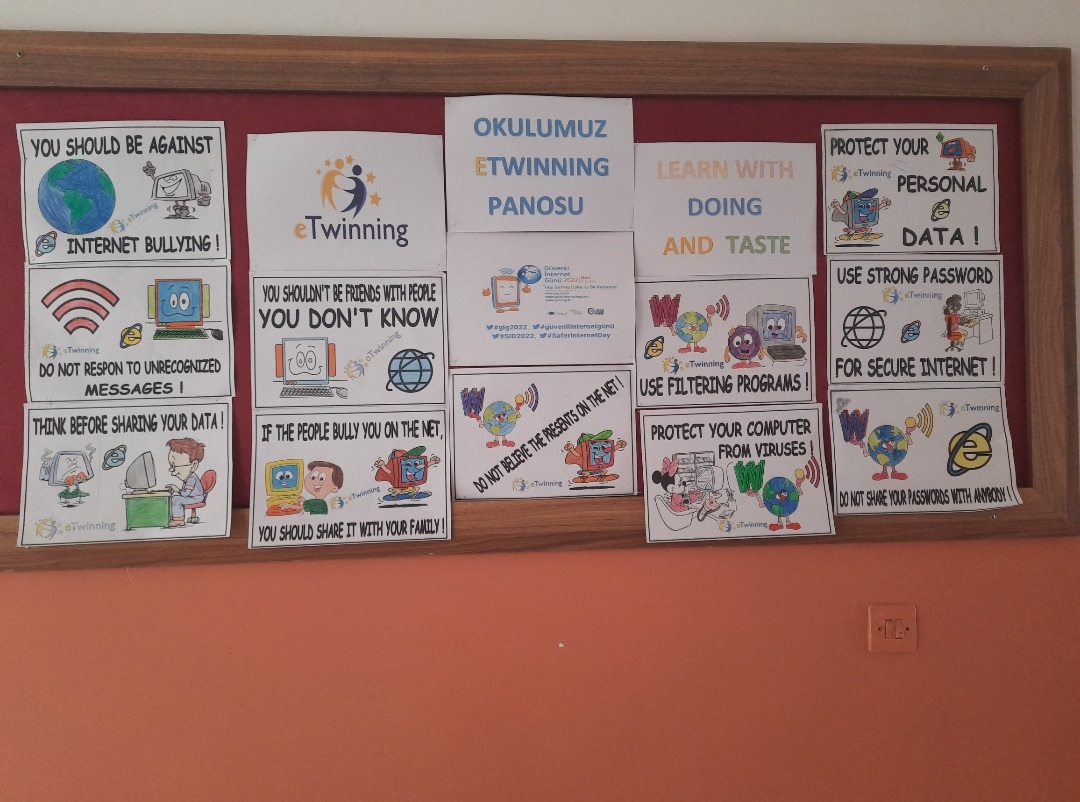 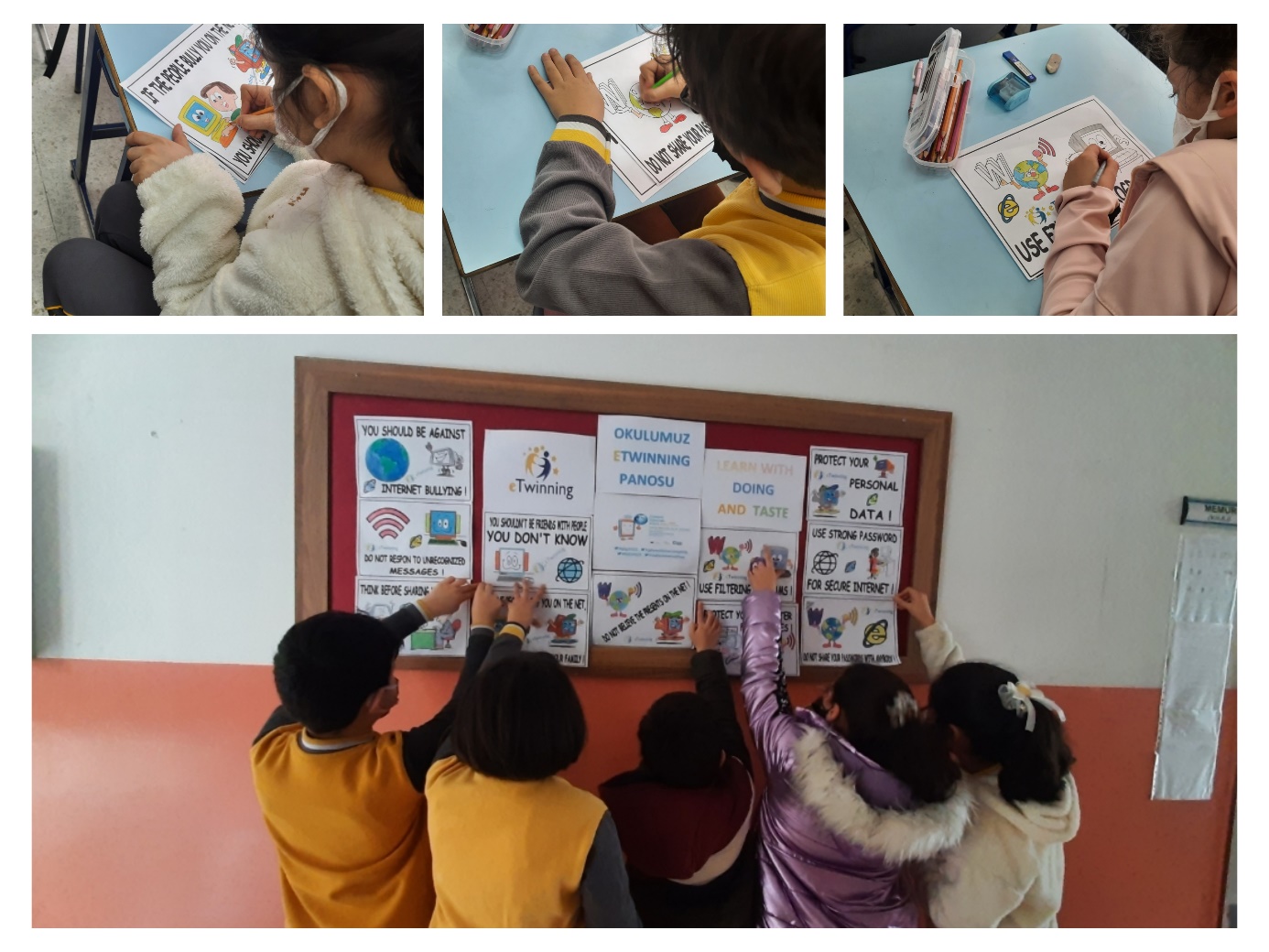 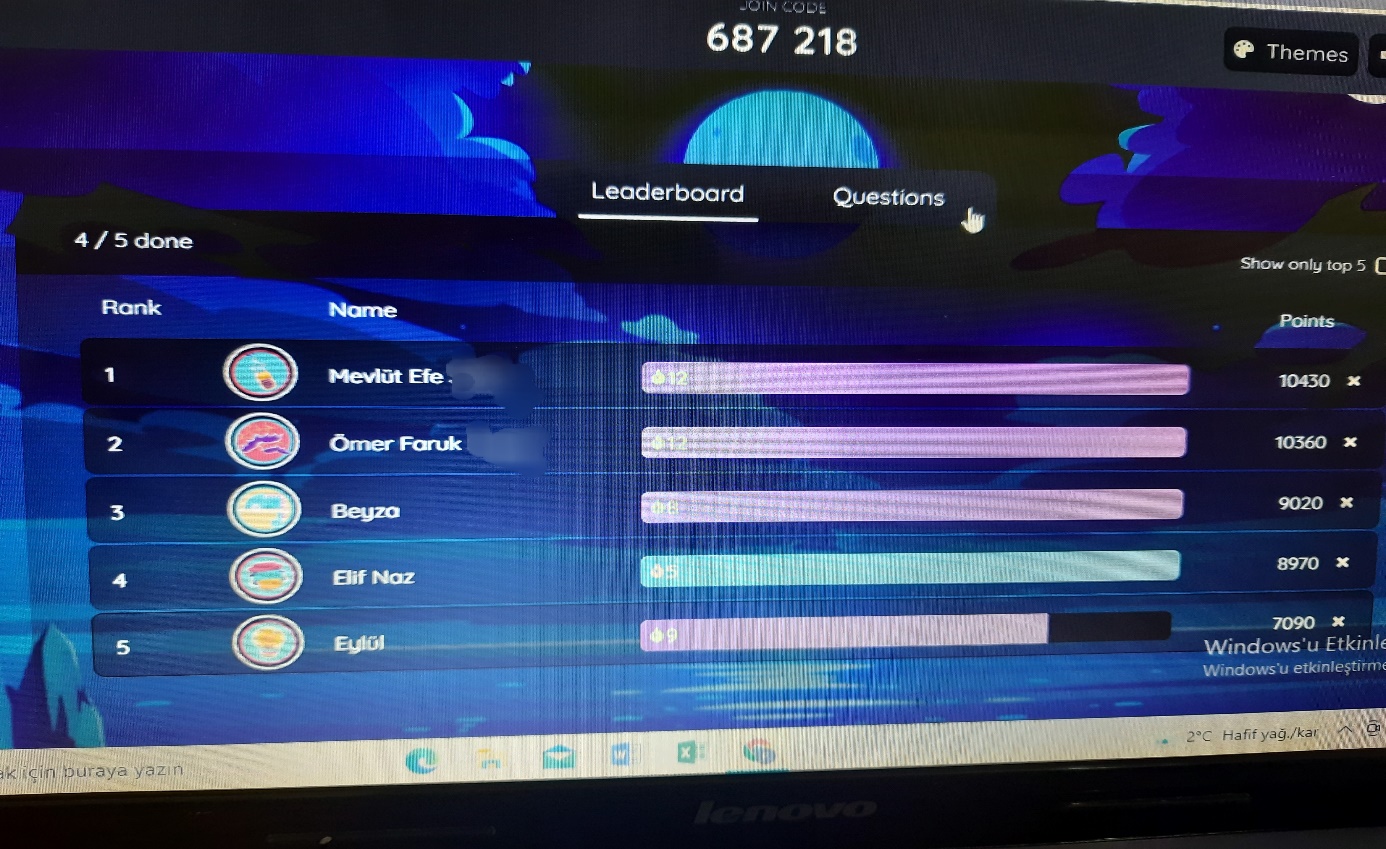 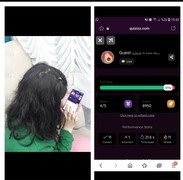 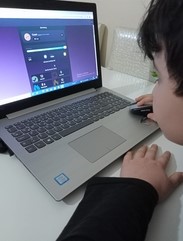 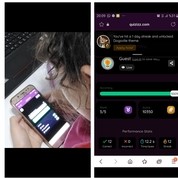 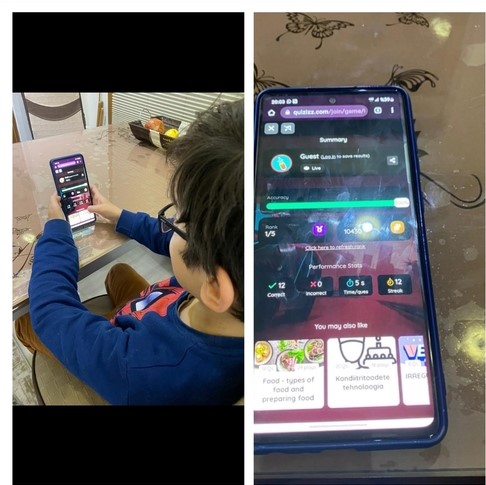 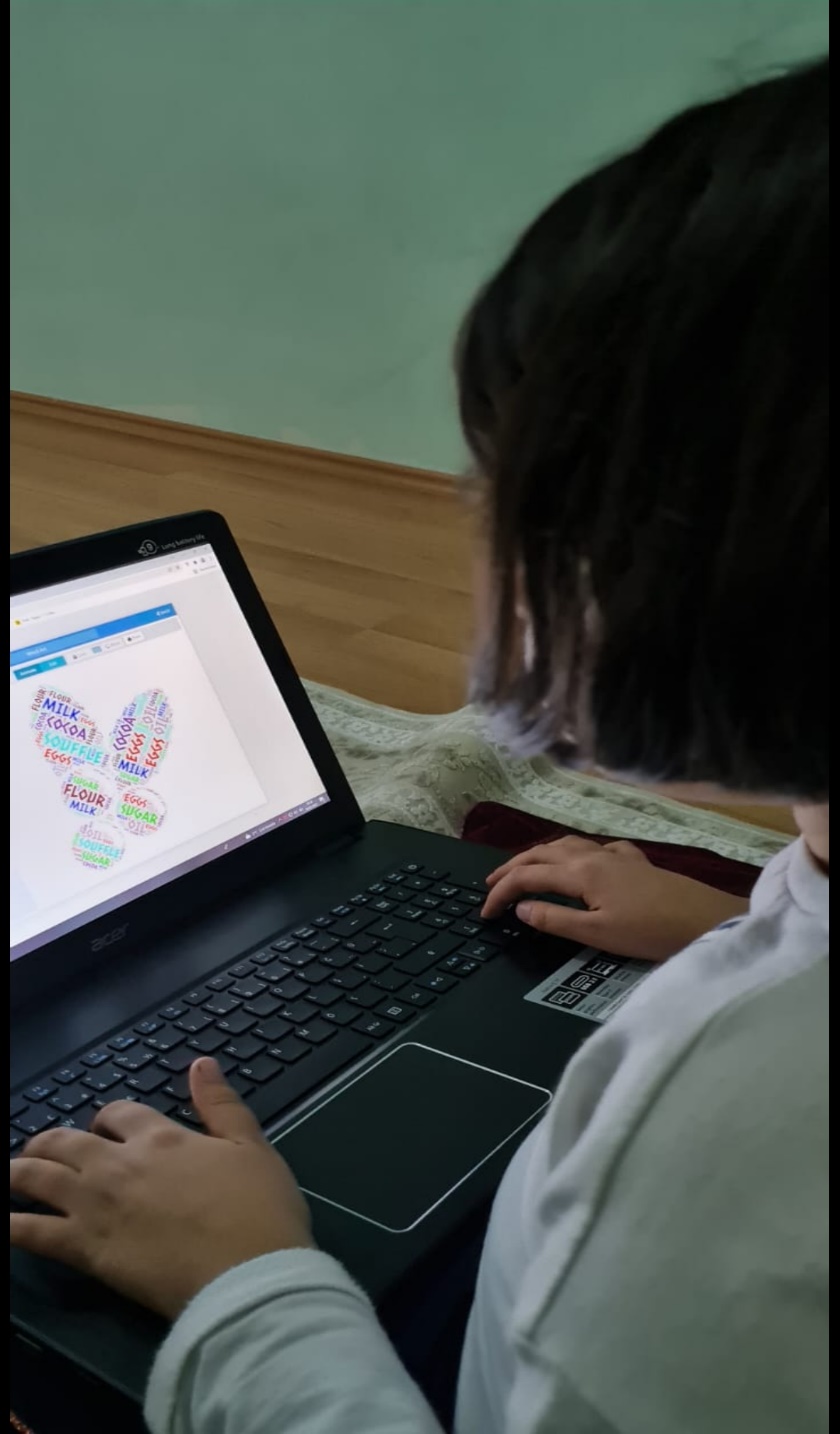 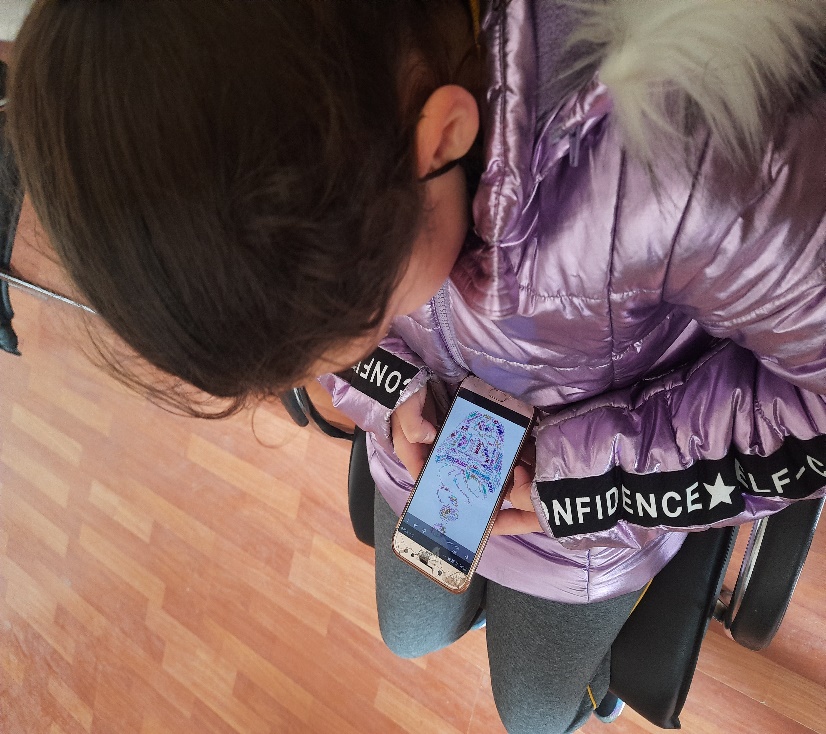 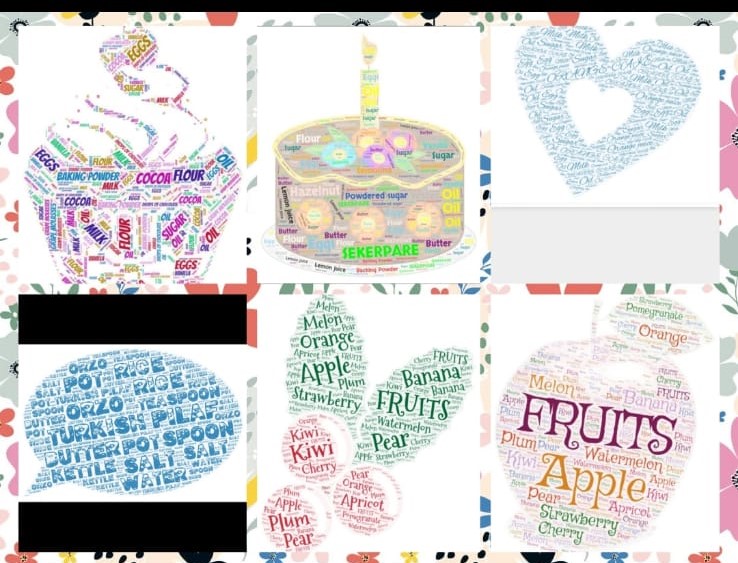 